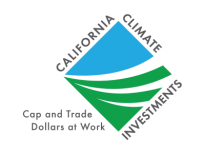 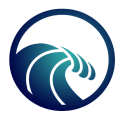 California Coastal CommissionLCP PlanningGrant Application FormJuly 19, 2018The California Coastal Commission is pleased to announce the availability of Round 5 grant funding to support local governments in developing new or amending existing Local Coastal Programs (LCPs) pursuant to the California Coastal Act and with special emphasis on planning for strategies to reduce greenhouse gas emissions, adapt to the impacts of climate change, and maximize benefits to disadvantaged and low-income communities. Funding is provided by the California Climate Investments program, a statewide initiative funded by appropriations from the Greenhouse Gas Reduction Fund, which puts billions of Cap-and-Trade dollars to work by reducing greenhouse gas emissions, strengthening the economy, and improving public health and the environment – particularly in disadvantaged communities. A total of $750,000 is available for this fifth round of grant funding. Coastal Commission staff is available to assist during the application process. Applicants are encouraged to reach out to the LCP Grant team with any questions as they develop their applications. Grant applications are due by September 14, 2018 at 5 pm. Please note the entire grant application will be public record upon submittal. Click in the shaded text fields to enter text, numbers and dates. The fields will expand to accommodate the data.APPLICANT INFORMATIONApplicant name (agency): Address: Contact name:   		Title: Telephone: 	 Fax: 	Email: Federal Tax ID#: Person authorized to sign grant agreement and amendment: Name:  		Title: Application prepared by: Name:  	  Title: Signature:							         Date: PROJECT INFORMATIONProject   title: LCP/ LCP Segment: Project location: 	City / Geographic area: 			County: 	Project timeline: 	Start date: 	End date: MAPS AND PHOTOSApplications must include a map showing the planning area for the project. Additional photos or maps may be included as attachments if needed to illustrate the proposed project, including maps or other information identifying disadvantaged and low-income communities within the planning area as identified through the California Climate Investments program (see https://www.arb.ca.gov/cc/capandtrade/auctionproceeds/communityinvestments.htm/). Please note: any photos and maps you submit are subject to the unqualified and unconditional right of the State of California to use, reproduce, publish, or display, free of charge. Please indicate if crediting is requested for the photos and/or maps.APPLICATION MATERIALSProject Description. Provide a clear description of the proposed project, including the goals and objectives to be achieved, as well as how the proposed project will meet Greenhouse Gas Reduction Fund goals of facilitating greenhouse gas reductions, providing co-benefits, adapting to the impacts of climate change, and maximizing benefits to disadvantaged and low-income communities. The Project Description should indicate whether the proposed project area will include disadvantaged or low-income communities as identified on the California Air Resources Board Climate Investments for Disadvantaged and Low-Income Communities website (see www.arb.ca.gov/cci-communityinvestments ). The Project Description must also describe how the proposed project will fulfill the selection criteria identified below (see also Attachment C of the Application). The Project Description section should be no more than 2 pages in 12 point font, single-spaced. Task Descriptions and Schedule. Provide a description of the tasks that will accomplish your project goals and objectives (see Section A below) and complete a proposed schedule, including anticipated benchmarks, for implementation of each task (see Section B below). Please note that grant work should not extend past December 31, 2020. Task Descriptions: Identify specific tasks and subtasks to be accomplished and provide a narrative description of each task and subtask, including the technical approach needed to accomplish the task, the roles of partners and stakeholders, and the potential obstacles to successful completion of the goals and objectives discussed in the Project Description (as it relates to each task and subtask). Task descriptions should briefly state how they support the overall project goal and how they will help the complete project meet Greenhouse Gas Reduction Fund goals to reduce greenhouse gas emissions, adapt to the impacts of climate change, maximize benefits to disadvantaged and low-income communities, and provide co-benefits to the State of California (see Eligible Projects and Project Priorities in the Announcement). Proposed deliverables for each task should be described as well (e.g., Sea Level Rise Vulnerability Assessments, Adaptation Reports, Draft Land Use Plans, Draft Implementation Plans, Final Local Coastal Program).  Please describe how the project applicant will conduct outreach to engage stakeholders in the planning process, particularly those from disadvantaged and low-income communities; how these stakeholders will be involved in the planning or assessment process; and any specific co-benefits to disadvantaged or low income communities that will result from the project (e.g., the potential for job creation, improvements in public health, improved water quality, and new recreational opportunities).  If your project includes partners, please identify their roles and responsibilities.Schedule: Complete the schedule template below for each task and subtask. Please specify dates for the submittal of interim drafts as well as final deliverables as applicable (e.g. Draft Vulnerability Assessment and Final Vulnerability Assessment). Please note that grant projects should be completed by December 31, 2020.Proposed starting date: 	Estimated completion:  Please list (1) all significant and pertinent project benchmarks related to the project for which funds are being requested, (2) expected dates for reaching or completing those steps. These dates will be used in monitoring grant progress and in grant reporting under approved grant agreements.Benchmark ScheduleBudget. Please include a task-by-task budget for both County/City staff labor and for potential consultants. Budget detail on sub-tasks is not necessary. Note that consultant costs must be listed by task and must include all costs relating to consultant labor, travel, supplies, overhead, etc. If consultants will be hired at a later date, please include a budget estimate per task that can be updated after hiring the consultants.Application Budget Information Funding Request: $		Total Project Cost: $A resolution from the applicant’s governing body. Please submit a resolution that contains the following authorizations: 1) authority to submit the proposal, 2) authority to enter into a grant agreement with the California Coastal Commission if the grant is awarded, and 3) designation of the applicant’s authorized representative (name and title). A sample resolution is provided as Attachment A. Resolutions should also contain clear statements of commitment to full completion of the intended grant process, including submission of applicable LCP products (LCP submittal or amendment) to the Commission for review.SUBMISSION DATESApplications are due Friday, September 14, 2018. Application packets must be RECEIVED by 5 pm, September 14, 2018. Applications must be emailed or mailed; faxed responses will not be considered. If the governing body of an applicant cannot adopt a resolution similar to Attachment A of the application by this date, the applicant can submit the proposal with a draft resolution, provide a date for when the governing body will consider adoption of the resolution and submit the adopted resolution by 5 pm, September 28, 2018. All other materials must be submitted by the September 14, 2018 deadline. Applications will not be deemed complete until an adopted resolution is received. Applications that do not contain a final, adopted resolution by 5 pm, September 28, 2018 will not be considered for funding.The Commission anticipates awarding the fifth round of grants in November of 2018. SUBMISSION REQUIREMENTSPlease submit the completed application form, including all attachments, via email to LCPGrantProgram@coastal.ca.gov. Please submit all application materials as a single PDF file AND submit the Project Description, Task Descriptions, Schedule, and Budget as a Word document. See Attachment B for a checklist of required application materials. If you are unable to submit via email, you may mail a CD and hard copy to the Coastal Commission: 	Daniel NathanCoastal Program Analyst – Statewide Planning UnitCalifornia Coastal Commission45 Fremont Street, Suite 2000San Francisco, CA 94105415-904-5251Please note: all information that you submit is subject to the unqualified and unconditional right of the Coastal Commission to use, reproduce, publish, or display, free of charge. All documents submitted will be considered a public record upon submittal. Please indicate if credit is requested for any of the photos and/or maps.QUESTIONSCoastal Commission staff are pleased to assist local governments during preparation of LCP grant applications. Please send questions on the grant application process, including project eligibility and the California Climate Investment program and GGRF funding requirements to:Daniel Nathan, at LCPGrantProgram@coastal.ca.gov, or call (415) 904-5251. Questions regarding the LCP process and update approach should be directed to the LCP grant coordinator for Northern or Southern California. For Northern California counties (Del Norte through San Luis Obispo), please contact Kelsey Ducklow at: Kelsey.Ducklow@coastal.ca.gov or call (415) 904-2335. For Southern California counties (Santa Barbara through San Diego), please contact Ashley Reineman at: Ashley.Reineman@coastal.ca.gov or call (805) 585-1800.For District-specific questions, contact information for each district office is listed below. North Coast (Del Norte, Humboldt, Mendocino Counties)Alison Dettmer, Deputy DirectorEmail: Alison.Dettmer@coastal.ca.gov, Phone: (415) 904-5200Bob Merrill, District Manager Email: Bob.Merrill@coastal.ca.gov, Phone:  (707) 826-8950North Central Coast (Sonoma, Marin, San Francisco, San Mateo Counties)Dan Carl, Deputy DirectorEmail: Dan.Carl@coastal.ca.gov, Phone: (831) 427-4863Jeannine Manna, District ManagerEmail: Jeannine.Manna@coastal.ca.gov, Phone: (415) 904-5250Central Coast (Santa Cruz, Monterey, San Luis Obispo Counties)Dan Carl, Deputy DirectorEmail: Dan.Carl@coastal.ca.gov, Phone: (831) 427-4863Susan Craig, District ManagerEmail: Susan.Craig@coastal.ca.gov, Phone: (831) 427-4863South Central Coast (Santa Barbara and Ventura Counties, and the Malibu portion of Los Angeles Counties)Steve Hudson, Deputy DirectorEmail: Steve.Hudson@coastal.ca.gov, Phone: (805) 585-1800Barbara Carey, District ManagerEmail: Barbara.Carey@coastal.ca.gov, Phone: (805) 585-1800South Coast (Los Angeles (except Malibu) and Orange Counties)Karl Schwing, Deputy Director Email: Karl.Schwing@coastal.ca.gov, Phone: (562) 590-5071Teresa Henry, District ManagerEmail: Teresa.Henry@coastal.ca.gov, Phone: (562) 590-5071 San Diego (San Diego County)Karl Schwing, Deputy Director Email: Karl.Schwing@coastal.ca.gov, Phone: (619) 767-2370Deborah Lee, District ManagerEmail: Deborah.Lee@coastal.ca.gov, Phone: (619) 767-2370 Attachment A  Sample ResolutionWHEREAS, the Budget Act of 2017 provides $750,000 for Coastal Commission grants to local governments to support Local Coastal Program (LCP) planning that results in the reduction of greenhouse gas emissions and adaptation to the impacts of climate change; andWHEREAS, the California Coastal Commission, under the authority of the California Coastal Act, may provide financial assistance to support coastal planning and has approved a competitive grant program to provide such financial assistance for LCP planning; andWHEREAS, the goal of the grant program is to develop new or updated LCPs in conformance with the California Coastal Act and to reflect current circumstances and new scientific information, including especially new understandings and concern for the effects of climate change; andWHEREAS, grant proposals submitted under this grant program must complete Local Coastal Program (LCP) planning work with special emphasis on reducing greenhouse gases and addressing the effects of climate change and sea-level rise; andWHEREAS, (insert name of jurisdiction), has [does not yet have] an effectively certified LCP [or LCP segment]; andWHEREAS, the (name of jurisdiction), desires to pursue a project that would result in the completion and submittal for certification by the California Coastal Commission of an Amendment to the LCP [in whole or in part]; and [For uncertified areas] WHEREAS, the (name of jurisdiction), desires to pursue a project that would result in the completion and submittal for certification by the California Coastal Commission of an LCP and desires to assume permit issuing authority; and WHEREAS, the (name of jurisdiction) commits to and agrees to fully support a planning effort intended to [complete or] amend a certified LCP pursuant to the provisions of the California Coastal Act, with full public participation and coordination with the Coastal Commission staff.NOW, THEREFORE, BE IT RESOLVED, that the [name of legislative or policy body], of the [name of jurisdiction], hereby: Directs [name of jurisdiction] staff to submit the grant application package attached hereto as Attachment 1 to the California Coastal Commission to provide financial and planning assistance, under authority of the California Coastal Act, in the amount of $___________ to fund the project more particularly described in the grant application package.Authorizes the (title of official), of the (name of jurisdiction), to execute, in the name of the (name of jurisdiction), all necessary applications, contracts and agreements and amendments thereto to implement and carry out the grant application package attached hereto and any project approved through approval of the grant application.PASSED AND ADOPTED by the (name of legislative or policy body), of the (name of jurisdiction), on this ____ day of _______________, 2018 on the following vote: AYES:NOES:ABSENT:ABSTAIN:Attest:_____________________________________Signed:  ____________________________________(name and title of official authorized to sign resolutions of the governing body)Attachment B - Application ChecklistA complete Grant Application Packet includes the following components. Please submit all documents in a single PDF file and the Project Description, Task Descriptions, Schedule, and Budget as a Word document, as noted below. It is very important to receive the PDF file and a Word document for efficiency in preparing grant agreement documents. Thank you for your attention to these important components of the application. Signed LCP Grant Application Form (.pdf)Project Description (.doc)Task Descriptions, Schedule, and Budget (.doc)Signed Resolution (.pdf)All documents combined into a single PDF file (.pdf) Attachment C – Selection CriteriaApplications for Round 5 LCP planning grants will be evaluated for their ability to complete LCP planning work. Projects selected for funding will be those that best meet the Commission’s adopted selection criteria, which were updated at the June 2018 hearing to reflect GGRF funding goals: Public Benefit/Significance and Environmental JusticeThe Commission will consider the extent to which the proposed LCP planning effort will address issues of statewide significance and maximize public benefits of the coast. These can include: reducing greenhouse gases and addressing the impacts of climate change and sea level rise; preserving and enhancing coastal habitat; protecting, providing and enhancing public access; protecting priority land uses such as agriculture, coastal dependent development, or recreation; protecting and providing lower cost visitor and recreational opportunities. LCPs are the means to implement the policies of Chapter 3 of the Coastal Act at the local level and when submitted are reviewed by the Commission for conformance with the Coastal Act. As LCPs have become more dated, their ability to provide an up to date framework to govern coastal development in light of changed circumstances and new scientific information may be weakened. The Commission will consider the extent to which priority Coastal Act resources are addressed and the public benefits maximized.Additionally, in 2016, the Legislature passed AB 2616 giving the Coastal Commission explicit authority to consider environmental justice, defined in California Government Code Section 65040.12(e) as: “The fair treatment of people of all races, cultures, and incomes with respect to the development, adoption, implementation and enforcement of environmental laws, regulations, and policies.” Residents of poorer communities or communities of color can often bear a disproportionate burden of pollution or other environmental harms, while suffering from a lack of environmental services, such as clean drinking water, clean air, and access to parks and open space. Addressing these types of disparities is critical for ensuring that Coastal Act goals of protecting coastal resources for all are fulfilled, particularly as climate change results in evolving risks, and the Coastal Commission will consider the extent to which environmental justice issues are addressed when evaluating grant proposals.Addressing the Effects of Climate ChangeClimate change is one of the most significant policy areas to emerge since many of the LCPs have been certified. The Commission is seeking LCP updates that address the effects of climate change, including land use, transportation, and habitat restoration and conservation policies that facilitate reductions in greenhouse gases and vehicle miles travelled, as well as the planning and implementation of strategies to adapt to sea level rise and other issue areas affected by climate change, such as changes in habitat and fire hazards. Special consideration will be given to LCP amendment proposals that include coastal resilience planning.Relative Need for LCP UpdateRelated to the public benefits of a proposal, the Commission will consider the relative need for an LCP update, considering the length of time since an LCP or LCP segment has been updated and the significance of the issues proposed to be updated. For example, many jurisdictions have identified needs to reduce vehicle miles travelled, improve public transit, and enhance pedestrian and bicycle options, particularly to and along the coast. Others may seek to assess vulnerability and develop adaptation solutions to address sea level rise, fire, or other climate change impacts to critical infrastructure, recreational amenities and open space, or significant wetland and habitat areas. A proposal to complete technical studies, economic analyses, mapping, public outreach, and development of LCP policies in support of these options may be important.Likelihood of Success/EffectivenessThe Commission has had past grant programs where the investment of public funds has not resulted in completed certified LCPs or LCP Amendments. In a few cases, funding has been awarded but reverted. Overall, the success of the Commission’s grant program will be measured by the progress made toward LCP certification, update, or amendment. The Commission thus will consider the likelihood of success of each proposal, including evaluating the practicality, feasibility, and effectiveness of a proposed work program that may lead to successful implementation. Proposals should address the need for coordination with the public and the Commission, and provide for practicable benchmarks for LCP amendment development and review. Other evidence in support of this criteria may include resolutions of intent and endorsement for the proposed work from the jurisdiction and other organizations, matching funds or other complementary efforts (see below), or other factors that may affect the likelihood that an LCP amendment will be successfully completed. Applicants will be asked to describe any LCP planning work that has been initiated or is already underway at the local level and how this grant program is needed to substantially further that effort. A resolution from the applicant committing to completing an LCP Amendment submittal to the Commission will be required as part of the application. For new LCP development, the local government should demonstrate its willingness and capacity to assume local coastal development permit processing. Related, some areas of the coastal zone remain uncertified because the Commission and local government have been unable to reach agreement on the resolution of issues or the issue is particularly intractable. The Commission will consider the likelihood that such areas and specific policy questions can be successfully addressed, leading to certification of the area.Project Integration/Leverage/Matching FundsThe Commission will consider the relationship of the LCP work program to other planning work being undertaken by the jurisdiction. There are several statewide grant programs underway which may positively integrate with this LCP Planning Grant program. Applicants will be asked to describe any other related grant awards (such as through past Coastal Commission grant rounds, or from the Ocean Protection Council, Coastal Conservancy, Caltrans, or the Strategic Growth Council) that may support the LCP planning work. The Commission will consider the ability to integrate and leverage any additional program funds available that could help support LCP certification, update, or amendment.Task 1. TitleProjected start/end dates: / 1.1 Subtask NameProjected start/end dates: / 1.2 Subtask NameProjected start/end dates: / 1.3 Subtask NameProjected start/end dates: / 1.4 Subtask NameProjected start/end dates: / Outcome/DeliverablesProjected start/end dates: / Task 2. TitleProjected start/end dates: / 2.1 Subtask NameProjected start/end dates: / 2.2 Subtask NameProjected start/end dates: / 2.3 Subtask NameProjected start/end dates: / 2.4 Subtask NameProjected start/end dates: / Outcome/DeliverablesProjected start/end dates: / ….Continue for all required TasksProjected start/end dates: / ACTIVITYCOMPLETION DATECCC Grant TotalMatch/    Other Funds (Source #1)Match/ Other Funds (Source #2)Total (LCP Grant Funds + Match/ Other Funds)LABOR COSTSLABOR COSTSLABOR COSTSLABOR COSTSLABOR COSTSCounty/City Staff LaborCounty/City Staff LaborCounty/City Staff LaborCounty/City Staff LaborCounty/City Staff LaborTask 1 – Task nameTask 2 – Task nameTask 3 – Task nameTask 4 – Task nameTask 5 – Task name, etc.Total Labor CostsDIRECT COSTSDIRECT COSTSDIRECT COSTSDIRECT COSTSDIRECT COSTSCounty/City Staff Project SuppliesCounty/City Staff Project SuppliesCounty/City Staff Project SuppliesCounty/City Staff Project SuppliesCounty/City Staff Project Supplies   A   B, etc.  Total County/City Staff Travel In StateCounty/City Staff Travel In StateCounty/City Staff Travel In StateCounty/City Staff Travel In StateCounty/City Staff Travel In State   Mileage   Hotel, etc.  Total ConsultantsConsultantsConsultantsConsultantsConsultantsConsultant A    Task 1 – Task 1 Name    Task 2 – Task 2 Name    Task 3 – Task 3 NameConsultant B, etc.    Task 1 – Task 1 Name    Task 2 – Task 2 Name    Task 3 – Task 3 Name  Total Total Direct CostsOVERHEAD/INDIRECT COSTSOVERHEAD/INDIRECT COSTSOVERHEAD/INDIRECT COSTSOVERHEAD/INDIRECT COSTSOVERHEAD/INDIRECT COSTSTotal County/City Staff Overhead/Indirect Costs TOTAL PROJECT COST